TITLE OF EXTENDED ABSTRACT (TIMES NEW ROMAN, 14 PT, BOLD, CENTERED, CAPITALL LETTERS)First author name and surname (Times New Roman, 12 pt, centered)Department, Faculty, University, City, Country (Times New Roman, 10 pt, Italic, centered)Second author name and surname (Times New Roman, 12 pt, centered)Department, Faculty, University, City, Country (Times New Roman, 10 pt, Italic, centered)Third author name and surname (Times New Roman, 12 pt, centered)Department, Faculty, University, City, Country (Times New Roman, 10 pt, Italic, centered)… (if needed add more using same style)Corresponding author: Name, Surname, e-mail (Times New Roman, 12 pt, Italic, Left alignment)ABSTRACT (TIMES NEW ROMAN, 10 PT, CENTERED, CAPITALL LETTERS)In maximum 250 words present your research. The abstract should summarize the objectives, methods, and findings of the research. The abstract should be written in Times New Roman 10 pt, using single spacing, justified alignment and with 10 mm indentation on both sides.Key word: list 3 to 5 keyword(s) in alphabetical orderIntroductionThe extended abstract should be written on A4 paper with 35 mm margin from top, 30 mm from bottom, 30 mm from left and 25 mm from right and typed with Times New Roman 12 pt, with 1.15 line spacing, justified alignment. The first line of paragraph should have 5 mm indentation. It is advisable to use this template for preparation of manuscript. The manuscript (extended abstract) should not exceed four (4) pages and should be written in English (United States) language. The manuscript must be in Microsoft Word format (.doc or .docx only).The deadline for abstract submission is 30.06.2024. The submitted document should have the following name structure: PTF BPI 2024 first author surname.doc or.docx (e.g. PTF BPI 2024 Medved.doc or PTF BPI 2024 Medved.docx). Extended abstract should be to sergej.medved@bf.uni-lj.si. In the introduction section you should briefly present the scope and objective and the problem you are addressing with presented research. A brief literature review is to be included.MATERIALS AND METHODSClearly describe used material and state and describe methods used in research. Describe only less known or modified methods, otherwise use references.RESULTSPresent the results of the research with short discussion. The results can be presented in tables or figures (no more than two figures and two tables).TABLES AND FIGURESAll tables and figures should be numbered and centered. The table header should be placed above the table, while figure header should be positioned below the figure (as show on example). The table should be prepared using Times New Roman, 10 pt. and centeret.Table 1:	Title of figure (Times New Roman, 10 pt, Italic, centered)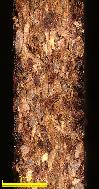 Figure 1: Title of figure ((Times New Roman, 10 pt, Italic, centered)Equations should be centered and numbered (see example). Use Times New Roman, 10 pt.	[1]UNITSUse SI units as primary units and English units as secondary units. If English unites are added as secondary units, they should be separated from primary units with parentheses (e.g. 10.0 mm (0.3937 inch)).CONCLUSIONList the conclusions of the research.ACKNOWLEDGEState to whom you would like to express appreciation for the support.ReFerencesList the most important references (maximum 7) arranged in alphabetical order with the author’s surnames and initials, followed by the year of publication, title of periodical, volume, and page. Example:Soti R., Knight C., Mageshwar S., Valluri S.D. & Sinha A. (2020). Effect of Elevated Temperature Exposures on Shear Properties of Sheathing Panels. Forest Products Journal, 70(1): 115-121. (Times New Roman, 12 pt, hanging 0.75)In the text, references should be cited with the name of the author(s) with the year of publication in parenthesis, e.g., Young (2000), Irle & Medved (2021), Barbu et al. (2023).ABCDB1.12.13.1C1.22.23.2